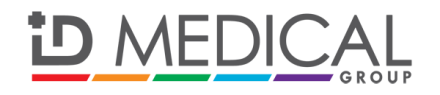 PRESS RELEASEFor immediate release: 1st November 2013ID Medical crowned ‘Best Recruitment Company to Work for’ at Recruitment International Awards 2013ID Medical has claimed its crown for the ‘Best Recruitment Company to Work for’ (£40-100m) in the most exclusive, prestigious and admired awards in the recruitment industry. The Recruitment International Awards 2013 (RI), which were hosted in central London on Thursday 31st October, is the summit of those leading recruitment companies which have made it into RI’s annual Top 250 league. The merit of this redeemed accolade was formed through why ID Medical is unique, why it is an employer of choice and how it stands head and shoulders above its competitors. ID Medical responded with its winning case, highlighting its vast array of 2013 achievements, its excellent retention rates as well as its employee diversity, engagement level and development programmes. The UK’s leading multi-discipline healthcare recruiter qualified to enter the Recruitment International Awards following its upward movement in the Recruitment International Top 250, from 89th position to 68th, whilst improving upon its 9th placement to 7th in the sub-category ‘Top 20 healthcare companies.’ Teri Etherington at Recruitment International commented, “There was fierce competition for the Best Recruitment Company to Work for (£40 - £100million) award and it was an extremely difficult category to judge. We were delighted to announce ID Medical as deserved winners.”A proud Deenu Patel, managing director at ID Medical, who accepted the award, spoke: “Attracting, retaining and promoting top talent within ID Medical is a key priority and I am elated that we have been recognised as the best-in-class employer by Recruitment International. “I know that we have the best Learning & Development (L&D) training in the industry and the business’s success is somewhat owed to the quality of Continual Professional Development (CPD) and the training our workforce receives. “Although unemployment figures are rising, ID Medical continues to offer endless career opportunities for bright and entrepreneurial individuals, equipping them with the training they need to succeed within the recruitment industry, whilst ensuring the working environment here is dynamic, motivating and overall, a great place to work.”ENDSCaryn Cooperhead of marketing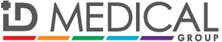 ID MEDICAL - ID House - 1 Mill Square - Wolverton Mill South - Milton Keynes - MK12 5ZD
t: +44 (0) 1908 555 498   f: +44 (0)1908 552 825w: id-medical.com       e: caryn.cooper@id-medical.com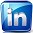 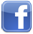 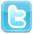 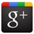 Notes to editorsAbout ID MedicalID Medical (HQ in Milton Keynes with a dedicated office in central London) was established in 2002 and has since maintained its enviable position as market leader in the provision of high calibre medical staffing to both the NHS and private medical sectors. As the UK’s leading provider of locum doctors, nurses, AHP/HSS and clerical staff, ID Medical holds preferred supplier contracts with over 80% of hospitals nationwide and supplies over 2 million hours to the NHS per annum.Founded on its core principles of quality of service, dedication, innovation and commitment, the ID Medical Group Limited provides a complete medical staffing solution to its valued partners, forming part of the NHS procurement.2013 has been a year filled with recognition of ID Medical’s first-rate capacity to provide a premier level service to its valued candidates and clients, with the company firmly positioned within the annual Recruiter FAST 50 league, Sunday Times 100 Best Companies to Work for 2013, Investec Hot 100, Recruitment International Top 250 and the REC IRP Awards 2013. This demonstrates ID Medical’s commitment to the industry whilst validating its credibility as market leader.